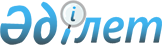 О внесении изменения в постановление Правительства Республики Казахстан от 31 марта 2014 года № 279 "О внесении изменений и дополнений в некоторые решения Правительства Республики Казахстан и признании утратившими силу некоторых решений Правительства Республики Казахстан"
					
			Утративший силу
			
			
		
					Постановление Правительства Республики Казахстан от 27 сентября 2014 года № 1034. Утратило силу постановлением Правительства Республики Казахстан от 31 марта 2015 года № 168

      Сноска. Утратило силу постановлением Правительства РК от 31.03.2015 № 168.      Правительство Республики Казахстан ПОСТАНОВЛЯЕТ:

      1. 

Внести в постановление Правительства Республики Казахстан от 31 марта 2014 года № 279 «О внесении изменений и дополнений в некоторые решения Правительства Республики Казахстан и признании утратившими силу некоторых решений Правительства Республики Казахстан» следующее изменение:



      пункт 3 изложить в следующей редакции:



      «3. Настоящее постановление вводится в действие с 1 января 2015 года, за исключением абзацев сто девяносто второго, сто девяносто третьего, сто девяносто четвертого, сто девяносто пятого, сто девяносто шестого, сто девяносто седьмого, сто девяносто восьмого, сто девяносто девятого, двухсотого, двести первого, двести второго, двести третьего, двести четвертого, двести пятого, двести шестого, двести седьмого, двести восьмого, двести девятого, двести десятого, двести одиннадцатого, двести двенадцатого, двести тринадцатого, двести четырнадцатого, двести пятнадцатого, двести шестнадцатого, двести семнадцатого, двести восемнадцатого, двести девятнадцатого, двести двадцатого, двести двадцать первого, двести двадцать второго, двести двадцать третьего, двести двадцать четвертого, двести двадцать пятого, двести двадцать шестого, двести двадцать седьмого, двести двадцать восьмого, двести двадцать девятого, двести тридцатого, двести сорок седьмого, двести сорок восьмого, двести сорок девятого, двести пятидесятого, двести пятьдесят первого, двести пятьдесят второго, двести пятьдесят третьего, двести пятьдесят четвертого, двести пятьдесят пятого, двести пятьдесят шестого, двести пятьдесят седьмого, двести пятьдесят восьмого, двести пятьдесят девятого, двести шестидесятого, двести шестьдесят первого, двести шестьдесят второго, двести шестьдесят третьего, двести шестьдесят четвертого, двести шестьдесят пятого, двести шестьдесят шестого, двести шестьдесят седьмого, двести шестьдесят восьмого, двести шестьдесят девятого, двести семидесятого, двести семьдесят первого, двести семьдесят второго, двести семьдесят третьего, двести семьдесят четвертого, двести семьдесят пятого, двести семьдесят шестого, двести семьдесят седьмого, двести семьдесят восьмого, двести семьдесят девятого, двести восьмидесятого, двести восемьдесят первого и двести восемьдесят второго изменений и дополнений, которые вносятся в некоторые решения Правительства Республики Казахстан, которые вводятся в действие со дня подписания, а также за исключением абзацев тринадцатого, четырнадцатого, пятнадцатого, шестнадцатого, семнадцатого, восемнадцатого, сорок пятого, сорок шестого, сорок седьмого, сорок восьмого, четыреста тридцать шестого, четыреста тридцать седьмого, четыреста тридцать восьмого, четыреста тридцать девятого, четыреста сорокового, четыреста сорок четвертого, четыреста сорок пятого изменений и дополнений, которые вносятся в некоторые решения Правительства Республики Казахстан, которые вводятся в действие с 1 октября 2014 года.».

      2. 

Настоящее постановление вводится в действие со дня его подписания.

 

 
					© 2012. РГП на ПХВ «Институт законодательства и правовой информации Республики Казахстан» Министерства юстиции Республики Казахстан
				

      Премьер-Министр



      Республики КазахстанК. Масимов